РОССИЙСКИЙ ФУТБОЛЬНЫЙ СОЮЗБелгородская региональная общественная организация"ФЕДЕРАЦИЯ ФУТБОЛА"Уважаемые коллеги!Белгородская региональная общественная организация «Федерация футбола» сообщает вам, что 7 октября 2019 года в городе Белгороде по адресу ул. Богдана Хмельницкого, 79 (офис БРОО «Федерация футбола») состоится совещание тренеров и представителей женского футбола по вопросам состояния и развития женского областного футбола.Начало совещания в 11:00.С уважением,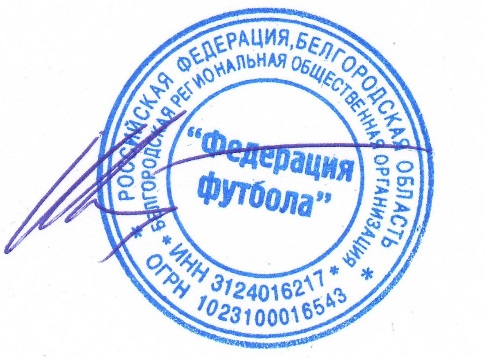 	ПрезидентБРОО "Федерация футбола"					        Д.А. Шпилев 308009 г. Белгород, пр-кт Б.Хмельницкого, 79Телефон/факс: 8 (4722)32 98 45E-mail: mail@ff31.ruWeb: www.ff31.ru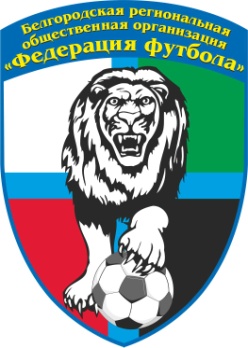 р/с 40703810200010000031в УКБ «Белгородсоцбанк», г. БелгородБИК 041403701 ИНН 3124016217к/с 30101810100000000701Тренерам и представителям женских команд